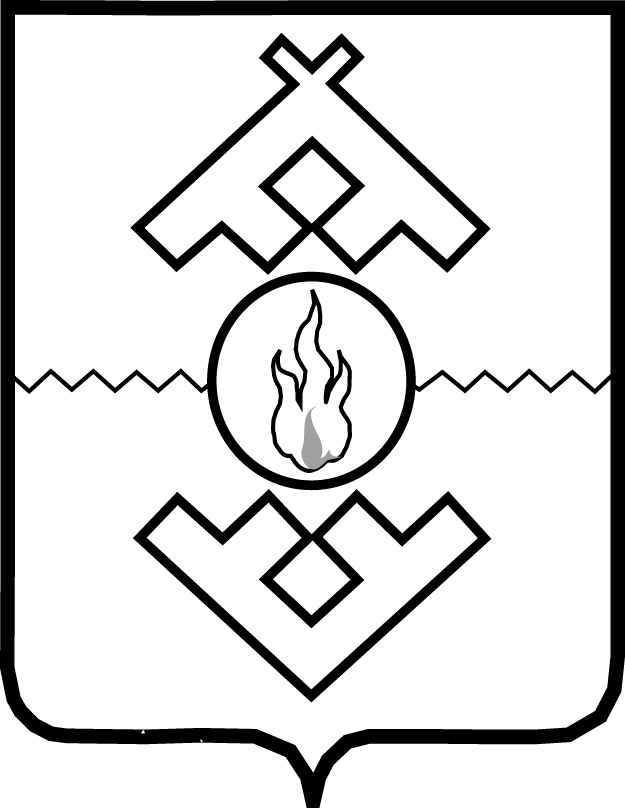 Департамент здравоохранения,труда и социальной защиты населенияНенецкого автономного округаПРИКАЗот__________ 2019 г. № __г. Нарьян-МарВ соответствии с постановлением Администрации Ненецкого автономного округа от 02.02.2016 № 17-п «Об утверждении Положения о формировании государственного задания в отношении государственных учреждений Ненецкого автономного округа и финансовом обеспечении выполнения государственного задания» ПРИКАЗЫВАЮ:1. Внести изменение в государственное задание на оказание государственных услуг государственному бюджетному учреждению здравоохранения Ненецкого автономного округа «Центральная районная поликлиника Заполярного района НАО» на 2019 год и плановый период 2020 и 2021 годов, утвержденное приказом Департамента здравоохранения, труда и социальной защиты населения Ненецкого автономного округа от 29.12.2019 № 62, изложив его в новой редакции согласно Приложению. 2. Настоящий приказ вступает в силу со дня его официального опубликования и распространяется на правоотношения, возникшие с 1 января 2019 года.Руководитель Департамента здравоохранения,труда и социальной защиты населенияНенецкого автономного округа	С.А. СвиридовПриложение к приказу Департамента здравоохранения, труда и социальной защиты населения Ненецкого автономного округаот __.__.2019 № __«О внесении изменения в государственное задание государственному бюджетному учреждению здравоохранения Ненецкого автономного округа «Центральная районная поликлиника Заполярного района НАО» на 2019 год и плановый период 2020 и 2021 годов»Часть I. Сведения об оказываемых государственных услугах.Раздел I. 3. Показатели, характеризующие объем и (или) качество государственной услуги.3.1. Показатели, характеризующие качество государственной услуги:3.2. Показатели, характеризующие объем государственной услуги:* - в одном обращении четыре посещения.  4. Нормативные правовые акты, устанавливающие размер платы (цену, тариф) либо порядок ее (его) установления:5. Порядок оказания государственной услуги.5.1. Нормативные правовые акты, регулирующие порядок оказания государственной услуги: Федеральный закон от 21.11.2011 № 323-ФЗ «Об основах охраны здоровья граждан в Российской Федерации»;Приказ Минздравсоцразвития России от 15.05.2012 № 543н «Об утверждении Положения об организации оказания первичной медико-санитарной помощи взрослому населению»;Приказ Минздравсоцразвития России от 16.04.2012 № 366н «Об утверждении Порядка оказания педиатрической помощи»;Приказ Минздрава России от 01.11.2012 № 572н «Об утверждении Порядка оказания медицинской помощи по профилю акушерство и гинекология (за исключением использования вспомогательных репродуктивных технологий)».5.2. Порядок информирования потенциальных потребителей государственной услуги:Часть II. Сведения о выполняемых работахРаздел _________________________3. Показатели, характеризующие объем и (или) качество работы.3.1. Показатели, характеризующие качество работы:3.2. Показатели, характеризующие объем работы:Часть III. Прочие сведения о государственном задании1. Основания (условия и порядок) для досрочного прекращения выполнения государственного задания: ликвидация медицинской организации.2. Иная информация, необходимая для выполнения (контроля за выполнением) государственного задания: нет. 3. Порядок контроля за выполнением государственного задания:4. Требования к отчётности о выполнении государственного задания.4.1. Периодичность представления отчётов о выполнении государственного задания: ежемесячно (предоставление отчета о выполнении государственного задания в части, касающейся показателей объема оказания государственных услуг), ежеквартально (предоставления отчета в рамках мониторинга реализации территориальной программы государственных гарантий оказания бесплатной медицинской помощи).4.2. Сроки представления отчётов о выполнении государственного задания: ежемесячный до 5-го числа месяца, следующего за отчётным, ежеквартальный до 15-го числа месяца, следующего за отчетным.4.2.1. Сроки предоставления предварительного отчёта о выполнении государственного задания: до 5 декабря текущего года.4.3. Иные требования к отчётности о выполнении государственного задания: накопительным итогом в сравнении по году5. Иные показатели, связанные с выполнением государственного задания: нет__________О внесении изменения в государственное задание государственному бюджетному учреждению здравоохранения Ненецкого автономного округа «Центральная районная поликлиника Заполярного района НАО» на 2019 год и плановый период 2020 и 2021 годовГосударственное заданиена 2019 год и плановый период 2020 и 2021 годовКодыФорма по ОКУД0506001Дата начала действия01.01.2019Дата окончания действия <1>Наименование государственного учрежденияГосударственное бюджетное учреждение здравоохранения Ненецкого автономного округа «Центральная районная поликлиника Заполярного района Ненецкого автономного округа»Код по сводному рееструВид деятельности государственного учрежденияЗдравоохранениепо ОКВЭД86.21Вид деятельности государственного учрежденияпо ОКВЭДВид деятельности государственного учрежденияпо ОКВЭД1. Наименование государственной услугиПервичная медико-санитарная помощь Код по общероссийскому перечню или региональному перечню08.200.02. Категории потребителей государственной услугиФизические лица.Код по общероссийскому перечню или региональному перечню08.200.0Порядковый номерПоказатель, характеризующий содержание государственной услугиПоказатель, характеризующий содержание государственной услугиПоказатель, характеризующий содержание государственной услугиПоказатель, характеризующий условия (формы) оказания государственной услугиПоказатель, характеризующий условия (формы) оказания государственной услугиПоказатель объема государственной услугиПоказатель объема государственной услугиПоказатель объема государственной услугиЗначение показателя объема государственной услугиЗначение показателя объема государственной услугиЗначение показателя объема государственной услугиПорядковый номерПоказатель, характеризующий содержание государственной услугиПоказатель, характеризующий содержание государственной услугиПоказатель, характеризующий содержание государственной услугиПоказатель, характеризующий условия (формы) оказания государственной услугиПоказатель, характеризующий условия (формы) оказания государственной услугинаименование показателяединица измерения по ОКЕИединица измерения по ОКЕИ2018 год (очередной финансовый год)2019 год (1-й год планового периода) <**>2020 год (2-й год планового периода) <**>Порядковый номерПоказатель, характеризующий содержание государственной услугиПоказатель, характеризующий содержание государственной услугиПоказатель, характеризующий содержание государственной услугиПоказатель, характеризующий условия (формы) оказания государственной услугиПоказатель, характеризующий условия (формы) оказания государственной услугинаименование показателянаименованиекод2018 год (очередной финансовый год)2019 год (1-й год планового периода) <**>2020 год (2-й год планового периода) <**>Порядковый номернаименование показателянаименование показателянаименование показателянаименование показателянаименование показателянаименование показателянаименованиекод2018 год (очередной финансовый год)2019 год (1-й год планового периода) <**>2020 год (2-й год планового периода) <**>1234567891011121.1.1Первичная медико-санитарная помощь включенная в базовую программу обязательного медицинского страхования, в части профилактикиПервичная медико-санитарная помощь в части профилактики, оказываемая в сельских населенных пунктахАмбулаторноСоответствие порядкам оказания медицинской помощи и на основе стандартов медицинской помощипроцент7441001001001.1.1Первичная медико-санитарная помощь включенная в базовую программу обязательного медицинского страхования, в части профилактикиПервичная медико-санитарная помощь в части профилактики, оказываемая в сельских населенных пунктахАмбулаторноУдовлетворенность потребителей в оказанной государственной услугепроцент7441001001001.1.2Первичная медико-санитарная помощь включенная в базовую программу обязательного медицинского страхования, в части диагностики и леченияПервичная медико-санитарная помощь в части профилактики, оказываемая в сельских населенных пунктахАмбулаторноСоответствие порядкам оказания медицинской помощи и на основе стандартов медицинской помощипроцент7441001001001.1.2Первичная медико-санитарная помощь включенная в базовую программу обязательного медицинского страхования, в части диагностики и леченияПервичная медико-санитарная помощь в части профилактики, оказываемая в сельских населенных пунктахАмбулаторноУдовлетворенность потребителей в оказанной государственной услугепроцент7441001001001.1.3Первичная медико-санитарная помощь включенная в базовую программу обязательного медицинского страхования, в части неотложной помощиПервичная медико-санитарная помощь в части неотложной помощи, оказываемая в сельских населенных пунктахАмбулаторноСоответствие порядкам оказания медицинской помощи и на основе стандартов медицинской помощипроцент744100100100Первичная медико-санитарная помощь включенная в базовую программу обязательного медицинского страхования, в части неотложной помощиПервичная медико-санитарная помощь в части неотложной помощи, оказываемая в сельских населенных пунктахУдовлетворенность потребителей в оказанной государственной услугепроцент7441001001001.1.4Первичная медико-санитарная помощь включенная в базовую программу обязательного медицинского страхования, в части профилактики (Мобильная медицинская бригада)Первичная медико-санитарная помощь в части профилактики оказываемая в сельских населенных пунктах (Мобильная медицинская бригада)АмбулаторноСоответствие порядкам оказания медицинской помощи и на основе стандартов медицинской помощипроцент744100100100Первичная медико-санитарная помощь включенная в базовую программу обязательного медицинского страхования, в части профилактики (Мобильная медицинская бригада)Первичная медико-санитарная помощь в части профилактики оказываемая в сельских населенных пунктах (Мобильная медицинская бригада)АмбулаторноУдовлетворенность потребителей в оказанной государственной услугепроцент7441001001001.1.5Первичная медико-санитарная помощь включенная в базовую программу обязательного медицинского страхования, в части диагностики и лечения (Мобильная медицинская бригада)Первичная медико-санитарная помощь в части диагностики и лечения оказываемая в сельских населенных пунктах (Мобильная медицинская бригада)АмбулаторноСоответствие порядкам оказания медицинской помощи и на основе стандартов медицинской помощипроцент7441001001001.1.5Первичная медико-санитарная помощь включенная в базовую программу обязательного медицинского страхования, в части диагностики и лечения (Мобильная медицинская бригада)Первичная медико-санитарная помощь в части диагностики и лечения оказываемая в сельских населенных пунктах (Мобильная медицинская бригада)АмбулаторноУдовлетворенность потребителей в оказанной государственной услугепроцент744100100100Первичная медико-санитарная помощь включенная в базовую программу обязательного медицинского страхования, в части диагностики и лечения (Дневной стационар)Первичная медико-санитарная помощь в части диагностики и лечения оказываемая в сельских населенных пунктахАмбулаторноСоответствие порядкам оказания медицинской помощи и на основе стандартов медицинской помощипроцент7441001001001.1.6Первичная медико-санитарная помощь включенная в базовую программу обязательного медицинского страхования, в части диагностики и лечения (Дневной стационар)Первичная медико-санитарная помощь в части диагностики и лечения оказываемая в сельских населенных пунктахУдовлетворенность потребителей в оказанной государственной услугепроцент744100100100Уникальный номер реестровой записиПоказатель, характеризующий содержание государственной услугиПоказатель, характеризующий содержание государственной услугиПоказатель, характеризующий содержание государственной услугиПоказатель, характеризующий условия (формы) оказания государственной услугиПоказатель, характеризующий условия (формы) оказания государственной услугиПоказатель объема государственной услугиПоказатель объема государственной услугиПоказатель объема государственной услугиЗначение показателя объема государственной услугиЗначение показателя объема государственной услугиЗначение показателя объема государственной услугиРазмер платы (цена, тариф)Размер платы (цена, тариф)Размер платы (цена, тариф)Допустимые (возможные) отклонения от установленных показателей качества государственной услугиДопустимые (возможные) отклонения от установленных показателей качества государственной услугиУникальный номер реестровой записиПоказатель, характеризующий содержание государственной услугиПоказатель, характеризующий содержание государственной услугиПоказатель, характеризующий содержание государственной услугиПоказатель, характеризующий условия (формы) оказания государственной услугиПоказатель, характеризующий условия (формы) оказания государственной услугинаименование показателяединица измерения по ОКЕИединица измерения по ОКЕИ2019 год (очередной финансовый год)2020 год (1-й год планового периода) 2021 год (2-й год планового периода) 2019 год (очередной финансовый год)2020 год (1-й год планового периода) 2021 год (2-й год планового периода) в процентахв абсолютных показателяхУникальный номер реестровой записиПоказатель, характеризующий содержание государственной услугиПоказатель, характеризующий содержание государственной услугиПоказатель, характеризующий содержание государственной услугиПоказатель, характеризующий условия (формы) оказания государственной услугиПоказатель, характеризующий условия (формы) оказания государственной услугинаименование показателянаименованиекод2019 год (очередной финансовый год)2020 год (1-й год планового периода) 2021 год (2-й год планового периода) 2019 год (очередной финансовый год)2020 год (1-й год планового периода) 2021 год (2-й год планового периода) в процентахв абсолютных показателяхУникальный номер реестровой записинаименование показателянаименование показателянаименование показателянаименование показателянаименование показателянаименование показателянаименованиекод2019 год (очередной финансовый год)2020 год (1-й год планового периода) 2021 год (2-й год планового периода) 2019 год (очередной финансовый год)2020 год (1-й год планового периода) 2021 год (2-й год планового периода) в процентахв абсолютных показателях12345678910111213141516171.1.1Первичная медико-санитарная помощь включенная в базовую программу обязательного медицинского страхования, в части профилактикиамбулаторнопосещениепосещение54511142511425114251980,721980,721980,721517141.1.2Первичная медико-санитарная помощь включенная в базовую программу обязательного медицинского страхования, в части диагностики и леченияамбулаторнообращение*посещение54512107121071210714 089,344 089,344 089,341531611.1.3Первичная медико-санитарная помощь включенная в базовую программу обязательного медицинского страхования, в части неотложной помощиамбулаторнопосещениепосещение54512 3502 3502 3505 897,115 897,115 897,11153531.1.4Первичная медико-санитарная помощь включенная в базовую программу обязательного медицинского страхования, в части профилактики (Мобильная медицинская бригада)амбулаторнопосещениепосещение54519 9939 9939 9935 104,895 104,895 104,891514991.1.5Первичная медико-санитарная помощь включенная в базовую программу обязательного медицинского страхования, в части диагностики и лечения (Мобильная медицинская бригада)амбулаторнообращение*посещение54512185218521857 414,677 414,677 414,67153281.1.6Первичная медико-санитарная помощь включенная в базовую программу обязательного медицинского страхования, в части диагностики и лечения (Дневной стационар)амбулаторнозаконченный случайпациенто-день91131 9201 9201 9208 568,948 568,948 568,9415288Нормативный правовой актНормативный правовой актНормативный правовой актНормативный правовой актНормативный правовой актвидпринявший органдатаномернаименование12345Способ информированияСостав размещаемой информацииЧастота обновления информации1231.Размещение в сети «Интернет»Адрес медицинской организации; виды медицинской помощи, руководитель медицинской организации, его заместители и руководители структурных подразделений;Время работы организации, специалистов;Электронная регистратура (запись на прием к врачу);Контакты медицинской организацииАнкета независимой оценки качества медицинской организации;Перечень лекарственных препаратов, отпускаемых по рецепту врача бесплатно или с 50-% скидкойКатегории граждан, имеющих право на льготное лекарственное обеспечениеТерриториальная программа государственных гарантий бесплатного оказания медицинской помощи гражданам по мере необходимости, но не реже 1 раза в год2.Размещение на информационных стендах, размещенных в медицинской организации и инфоматахАдрес медицинской организации; виды медицинской помощи, руководитель медицинской организации, его заместители и руководители структурных подразделений;Время работы организации, специалистов;Электронная регистратура (запись на прием к врачу);Контакты медицинской организацииАнкета независимой оценки качества медицинской организации;Перечень лекарственных препаратов, отпускаемых по рецепту врача бесплатно или с 50-% скидкойКатегории граждан, имеющих право на льготное лекарственное обеспечениеТерриториальная программа государственных гарантий бесплатного оказания медицинской помощи гражданам по мере необходимости, но не реже 1 раза в год1. Наименование работы_____________________________Код по общероссийскому перечню или региональному перечню2. Категории потребителей государственной услуги____________________________________________________________________________________________________________________________________________________________Код по общероссийскому перечню или региональному перечнюУникальный номер реестровой записиПоказатель, характеризующий содержание работыПоказатель, характеризующий содержание работыПоказатель, характеризующий содержание работыПоказатель, характеризующий условия (формы) оказания работыПоказатель, характеризующий условия (формы) оказания работыПоказатель качестваПоказатель качестваПоказатель качестваЗначение показателя качества работыЗначение показателя качества работыЗначение показателя качества работыДопустимые (возможные) отклонения от установленных показателей объема государственной услугиДопустимые (возможные) отклонения от установленных показателей объема государственной услугиУникальный номер реестровой записиПоказатель, характеризующий содержание работыПоказатель, характеризующий содержание работыПоказатель, характеризующий содержание работыПоказатель, характеризующий условия (формы) оказания работыПоказатель, характеризующий условия (формы) оказания работынаименование показателяединица измерения по ОКЕИединица измерения по ОКЕИ2017 год (очередной финансовый год)2018 год (1-й год планового периода) 2019 год (2-й год планового периода) в процентахв абсолютных показателяхУникальный номер реестровой записиПоказатель, характеризующий содержание работыПоказатель, характеризующий содержание работыПоказатель, характеризующий содержание работыПоказатель, характеризующий условия (формы) оказания работыПоказатель, характеризующий условия (формы) оказания работынаименование показателянаименованиекод2017 год (очередной финансовый год)2018 год (1-й год планового периода) 2019 год (2-й год планового периода) в процентахв абсолютных показателяхУникальный номер реестровой записинаименование показателянаименование показателянаименование показателянаименование показателянаименование показателянаименование показателянаименованиекод2017 год (очередной финансовый год)2018 год (1-й год планового периода) 2019 год (2-й год планового периода) в процентахв абсолютных показателях1234567891011121314ХХХХХХХХХХХХХХХХХХХХХХХХХХХХУникальный номер реестровой записиПоказатель, характеризующий содержание работыПоказатель, характеризующий содержание работыПоказатель, характеризующий содержание работыПоказатель, характеризующий условия (формы) оказания работыПоказатель, характеризующий условия (формы) оказания работыПоказатель объема работыПоказатель объема работыПоказатель объема работыЗначение показателя объема работыЗначение показателя объема работыЗначение показателя объема работыРазмер платы (цена, тариф)Размер платы (цена, тариф)Размер платы (цена, тариф)Допустимые (возможные) отклонения от установленных показателей объема государственной услугиДопустимые (возможные) отклонения от установленных показателей объема государственной услугиУникальный номер реестровой записиПоказатель, характеризующий содержание работыПоказатель, характеризующий содержание работыПоказатель, характеризующий содержание работыПоказатель, характеризующий условия (формы) оказания работыПоказатель, характеризующий условия (формы) оказания работынаименование показателяединица измерения по ОКЕИединица измерения по ОКЕИ2019год (очередной финансовый год)2020 год (1-й год планового периода) 2021 год (2-й год планового периода) 2019 год (очередной финансовый год)2020 год (1-й год планового периода) 2021 Год (2-й год планового периода) в процентахв абсолютных показателяхУникальный номер реестровой записиПоказатель, характеризующий содержание работыПоказатель, характеризующий содержание работыПоказатель, характеризующий содержание работыПоказатель, характеризующий условия (формы) оказания работыПоказатель, характеризующий условия (формы) оказания работынаименование показателянаименованиекод2019год (очередной финансовый год)2020 год (1-й год планового периода) 2021 год (2-й год планового периода) 2019 год (очередной финансовый год)2020 год (1-й год планового периода) 2021 Год (2-й год планового периода) в процентахв абсолютных показателяхУникальный номер реестровой записинаименование показателянаименование показателянаименование показателянаименование показателянаименование показателянаименование показателянаименованиекод2019год (очередной финансовый год)2020 год (1-й год планового периода) 2021 год (2-й год планового периода) 2019 год (очередной финансовый год)2020 год (1-й год планового периода) 2021 Год (2-й год планового периода) в процентахв абсолютных показателях1234567891011121314151617ХХХХХХХХХХХХХХХХХФорма контроляПериодичностьИсполнительные органы государственной власти Ненецкого автономного округа, осуществляющие контроль за выполнением государственного задания1231. Ведомственный
Ежеквартально
Департамент здравоохранения, труда и социальной защиты населения
Ненецкого автономного округа2. Внешний В соответствии с планомНадзорные органы